～回答手順の概要～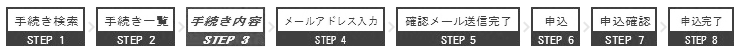 STEP１～STEP５　手続きの検索～申込まで広島県ホームページ上の「指定自立支援医療機関の書面検査について」に掲載する手続きＵＲＬを開いてください。※担当する医療、医療機関の種類によって回答フォームが異なっているので、注意してください。次のような申込画面が表示されます。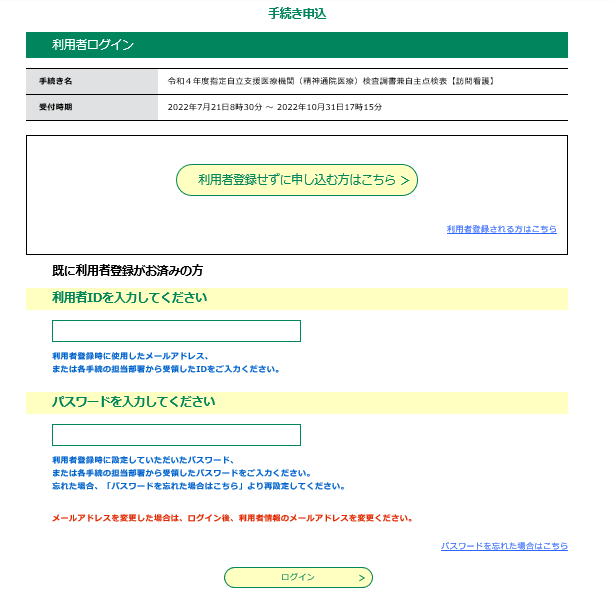 利用者登録をせずに登録することもできるので、いずれかを選択し、進んでください。◆【「広島県電子申請システム」の利用者登録がある方】利用者ID（＝登録したメールアドレス）とパスワードを入力してください。↓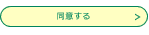 手続きの説明や利用規約等を確認し、を選択してください。◆【「広島県電子申請システム」の利用者登録をせずに申し込む方】を選択してください。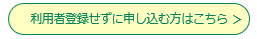 ↓手続きの説明や利用規約等を確認し、 を選択してください。　↓連絡が取れる医療機関のメールアドレスを２回入力し、「完了する」を選択してください。登録したアドレスに、申込URLが送付されますので、同URLを開き、申込手続きに進んでください。STEP６～STEP８　申込～申込完了指定自立支援医療機関療養担当規程に即し、自主点検を行っていただき、点検結果を入力してください。※１　「申請者」欄には、個人で開設した場合は「氏名」、法人で開設した場合は「法人名」のいずれかを選択し、入力してください。※２　点検項目はすべて必須回答であり、「否」を選択した場合は、現状や理由を入力してください。入力が完了したら、　を選択してください。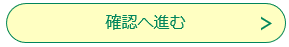 申込内容を確認し、問題がなければ、　　　を選択してください。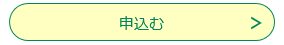 ★【入力中のデータを一時保存する方法】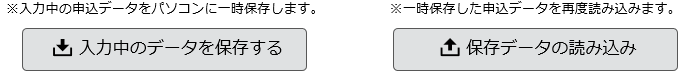 申込画面の下部にこのような表示があります。を選択し、ファイルを保存してください。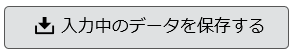 XMLドキュメントが保存されますので、適宜ファイル名を編集してください。★【一時保存したデータを呼び出す方法】申込画面を開き、を選択してください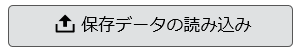 　↓「参照」を押し、保存したファイルを開き、読み込んでください　　 ↓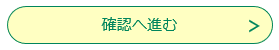 を押し、　　を押した後、「ファイルを読み込みました」と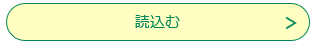 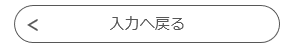 メッセージが出たら、を押すことで、一時保存したデータが反映された申込画面へ戻ります。申込後の留意事項①　整理番号及びパスワードの通知について提出（申込）が完了しましたら、「整理番号」及び「パスワード」が発行されます。画面に掲示されるほか、登録されたメールアドレスにも申込完了通知のメールが届き、整理番号とパスワードが通知されます。②　提出（申込）内容の確認・保管について「広島県電子申請システム」トップページ上部「申込内容照会」を選択し、配布された「整理番号」及び「パスワード」を入力し、「照会する」を選択し、確認してください。なお、提出された内容を印刷することもできます。③　提出内容の変更について原則として、提出した内容を修正することができません。修正する場合は、新たに正しい内容で申し込んでいただく必要がありますので、STEP６～STEP８を再度行い、提出後は必ず県障害者支援課（082-513-3155）に連絡してください。